PROSEDURPENGAJUAN PENURUNAN UANG KULIAH TUNGGAL (UKT)SEMESTER GANJIL TAHUN AJARAN 2021/2022Nomor : 2348/PL7/TU/2021Berikut disampaikan prosedur pengajuan penurunan uang kuliah tunggal (UKT) Semester Ganjil TA 2021/2022 di Kampus Politeknik Negeri Samarinda selama masa Pandemi Covid-19 : Mengisi Formulir Pengajuan Penurunan / Keringanan UKTMelengkapi berkas sesuai yang ditentukanBerkas diserahkan kepada BEM Kementerian Advokasi dan Kesejahteraan Mahasiswa mulai tanggal 23 s/d 27 Agustus 2021Pengecekan Berkas oleh BEMBerkas yang lengkap akan diteruskan ke Bagian KeuanganMenunggu ACC dari Wakil Direktur Bidang Umum dan KeuanganHasil Pengumuman dapat dicek melalui website www.polnes.ac.idSamarinda, 18 Agustus 2021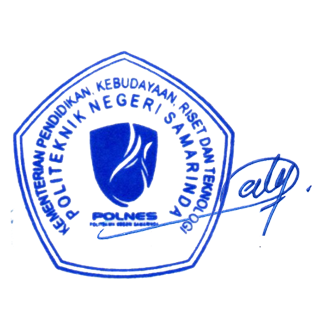 a.n DirekturWakil Direktur Bidang Umum dan Keuangan,Ir. Dedy Irawan, ST., MT., IPMNIP. 19750208 200212 1 001Contact Person : - Doni 0831 4068 8561- Yuni 0812 5254 5215